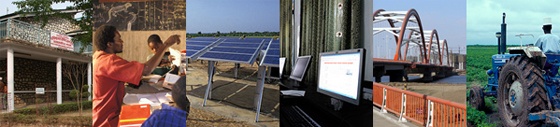 The World Bank Procurement Policy Review Participant ListDate: September 23, 2014Location (City, Country): Rome, ItalyTotal Number of Participants: 64No.Participant NameOrganization Francesco ChiappettaLoredana ScaranoPatrizia GiuliottiEmbassySandro PettinatoGabriele M QuintiM&EVincenzo AbbateSACELorenzo GradiFISERocco AbramAssociation for the Developement of Relations between Uzbekistan and ItalyClaudia MauriniCentral BankingSara CadedduRepresenting and promoting Italian banks' activity and interestsRaffaele FantetttiInstitutional Promotional Foreign Trade activitiesOneda TepshiBusiness consulting, strategic and internationalizationLuigi FiaccolaInternational fiscal and corporate consultancySimona CecchettiRenewable Energy Sources and Innovative Technologies Federico Domenico TunzioRenewable Energy Sources and Innovative Technologies Stefania BazzoniRelations between Italian Treasury and Multilateral Development BanksAlessandra CiullaANCE Uwe KrenzEuropean International Contractors (EIC) Massimo RusticoANCE is the Italian National Association of Construction Companies Paola LiberaliGSE Gianalfonso CondoGhella Marco York Vincent MarrelliSAMRomeo D'agostiniElectrotechnical Equipment General M.T. & B.T.Carlo NicolaisPlant EengineeringGianclaudio OlivaIntegrated engineering services in the field of transport infrastructureArianna Di PaoloIng. Michele OrsiniInfrastructure and railway transport (Italian State Railways)Guido PaolucciProgramme Manager of CEI Trust Fund financed projects alongside EBRD investments.Marco BuldriniNIER Ingegneria Selenia PerelliTransportAlfredo InglettiOICE Christin PfeifferINSME Livia MarcantonioINSME Maddalena IesuéThe International Network for Small and Medium Sized Enterprises-INSMEMartina Colombofinancing of the state, regions, local authorities, public bodies and bodies governed by public law; financing of projects, plants, networks and utilitiesAntonella AntinoriITALFERR Lorenzo TersiThe Chianti Wine Consortium Simone GasbarriChamber of Commerce Marcelo EvangelistaMarketing Activities Giampaolo SilvestriAVSI Foundation Chiara SavelliAVSI Foundation Luigi GrandoCISP Gabriella GiarolaEleonora EgaliniGSEDario Della Salaorganizzazione governativa impegnata nella ricerca scientifica, dedicata allo sviluppo di nuove tecnologie e al supporto dei goeverni regionali e nazionaleLilia InfelisePamela CurciMaria Chiara FarinaSalini Impregilo Angelo BianchiIRD Engineering Franco ColucciIFRS AUDIT OF BANKSRodgoon AnoushirvaniIFRS audit of companies.Elisa BottoniIccrea Holding Alessandra MarianiSimest is a partner for the Italian companies that want to improve their business abroad and can provide technical and financial support for investment projectsDavide CastellaniLegal assistance and advisory activity to companiesFrancesco MontiConsultancy activities in the field of Management Systems, Environment, Health & Safety, Energy, Risk Analysis and Management, Reliability, Transportation & Mobility and Research projects.Alfredo LucenteLegal and tax consultant for cross border transactions with particular focus on infrastructure, transportation, energy, ITCFrancesco Signoriellorealization of ecoports floating in seas, rivers and lakes in the worldLinda TiberiniItalian engineering consultancy Ilaria CesaniLaura AlessiEconomic Planning and Rural DevelopmentPaolo CappellacciRichard AppuhnDispute resoluzionFlaminia Sferra CariniMarco CiprianiPFS